Муниципальное бюджетное общеобразовательное учреждение«Плесецкая средняя школа»Архангельская область, поселок ПлесецкКвест к уроку физики для 8 класса Тема: «Световые явления»Составитель: Л. Юлия ИвановнаУченица 10 «а» класса, МБОУ «Плесецкая школа»Учитель: Морозова Екатерина Георгиевнап. Плесецк2020/2021 уч. ГодПервая станцияЗагадкиПридет в дом – не выгонишь,А пора придет – сам уйдет. (Солнечный луч)Разноцветный мост  Встал на сто вёрст. (Радуга)Летит птица орёл, несёт в зубах огонь,Огневые стрелы пускает,Никто её не поймает. (Молния)Ты за ней – она от тебя,Ты от неё – она за тобой. (Тень)Накормишь – живёт,Напоишь – умрёт. (Костёр)Я всегда со светом дружен,Если солнышко в окне,Я от зеркала, от лужиПробегаю по стене. (Солнечный зайчик)Не солнце, не огонь, а светит. (Светлячок)Как красивы полюса,Там сверкают небеса!Яркий всполох там и тут,Только это не салют. (Полярное сияние)Итог: 8 балловВторая станцияПословицы и поговоркиИтог: 9 балловТретья станцияКроссворд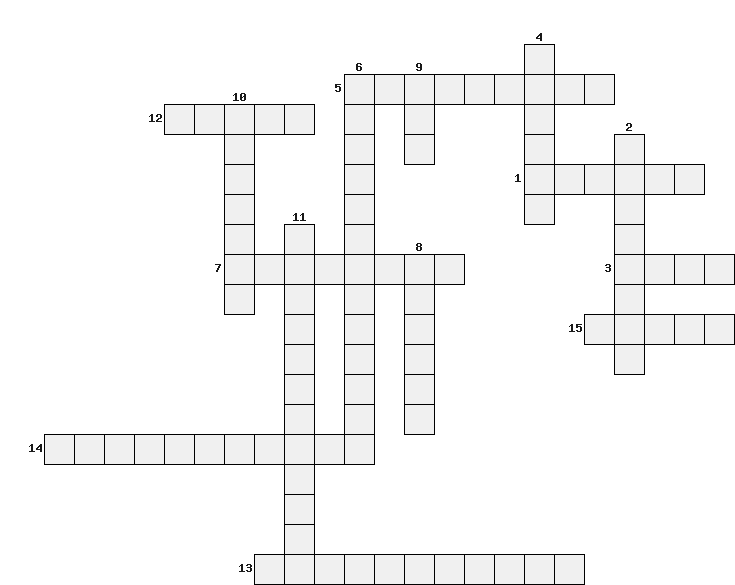 Итого: 15 балловПо горизонтали:1.Как называется раздел физики, посвящённый световым явлениям? (оптика)3.Область пространства, в которую не попадает свет от источника (тень)5.Свет – это …(излучение)7.Лучи падающий и преломленный … (обратимы)12.Как связаны угол падения и угол отражения? (равны)13.Прибор, при помощи которого получают оптические изображения на экране (фотоаппарат)14.Изменение направления распространения световой волны при переходе из одной прозрачной среды в другую (преломление)15.Прозрачные тела, ограниченные с двух сторон сферическими поверхностями (линзы)По вертикали:2.Единица измерения оптической силы (диоптрия)4.Какое изображение предмета даёт плоское зеркало? (мнимое)6.Источники света подразделяются на естественные и …(искусственные)8.Скорость распространения света в веществе всегда …, чем в вакууме (меньше)9.Линия, вдоль которой распространяется энергия от источника света. (луч)10.Какое излучение рассматривается как световое явление? (видимое)11.Как распространяется свет в однородной среде? (прямолинейно)Четвёртая станцияРебусы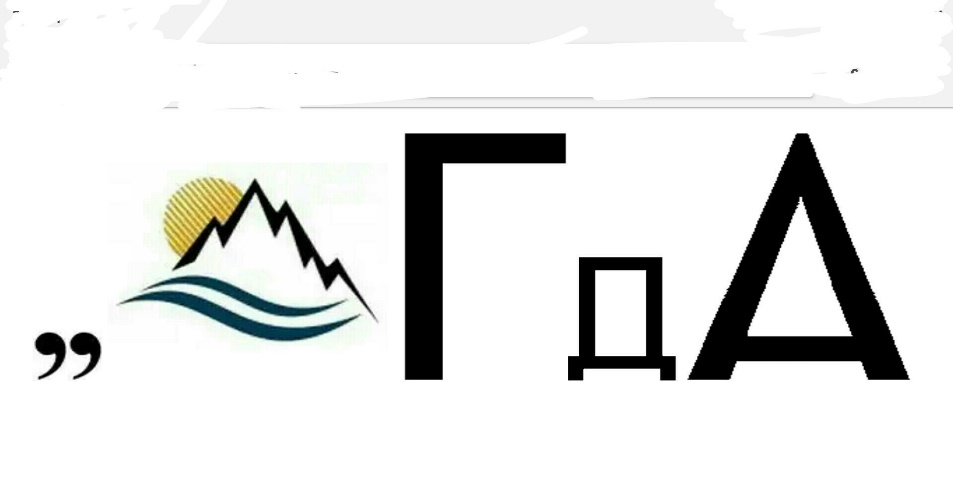 радуга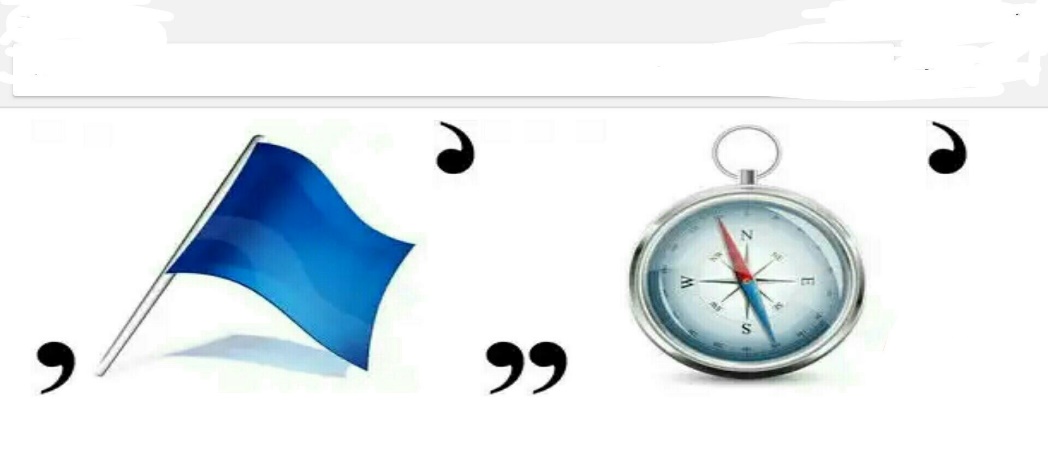 лампа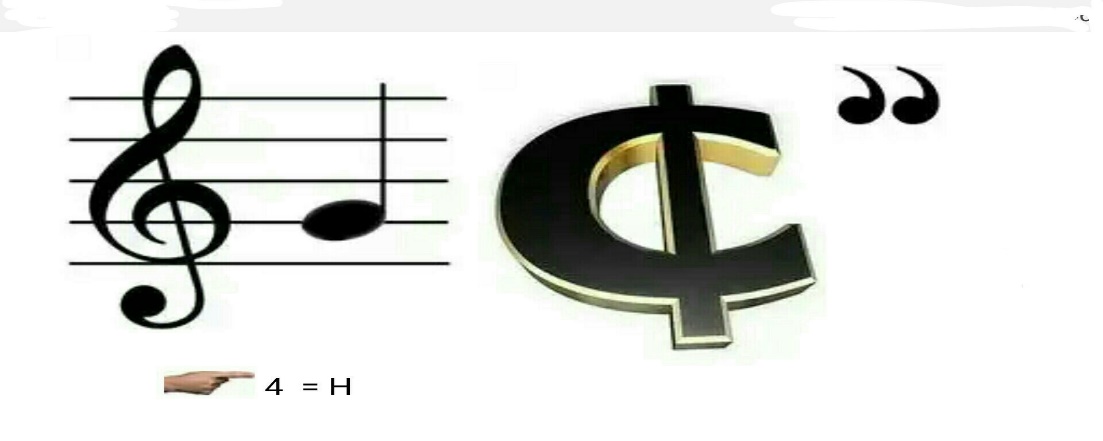 солнце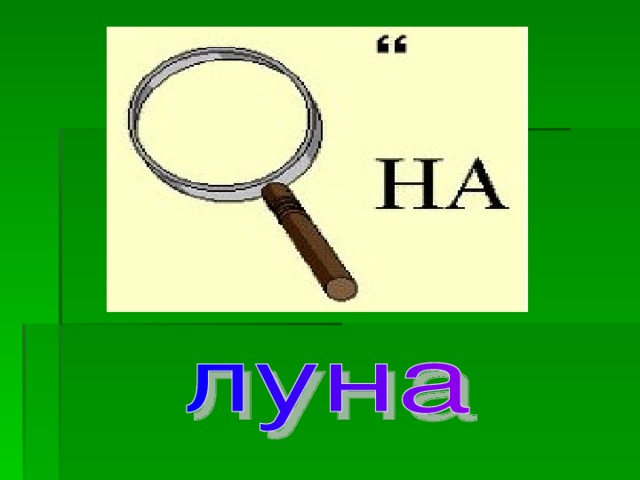 луна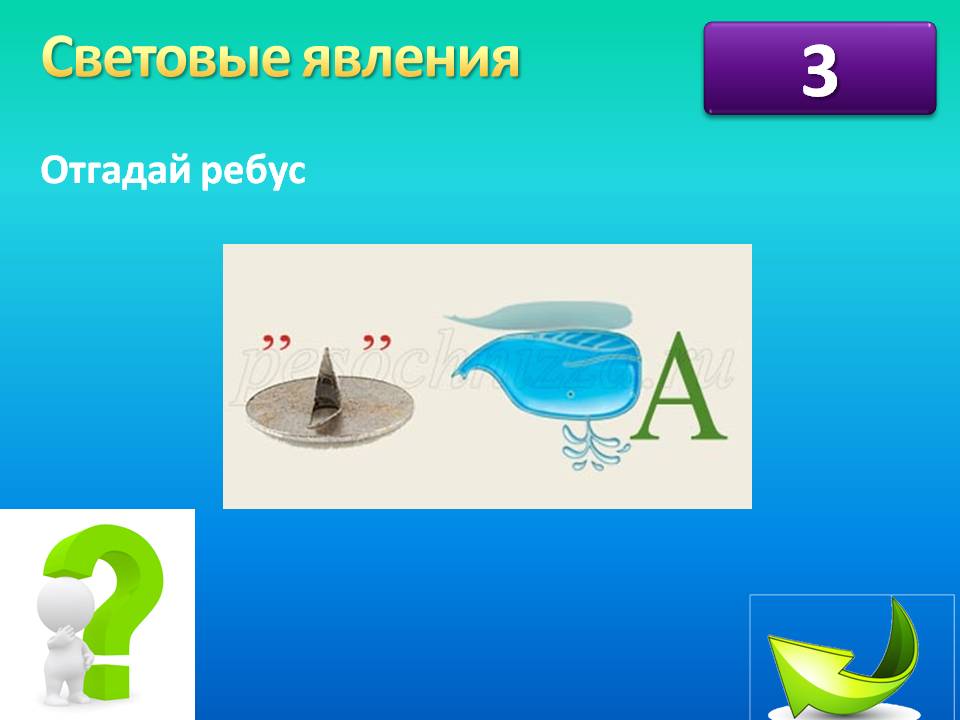 оптика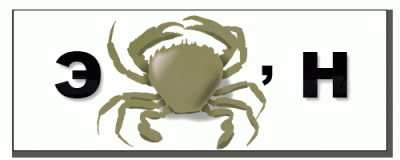 экран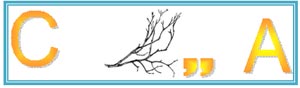 свет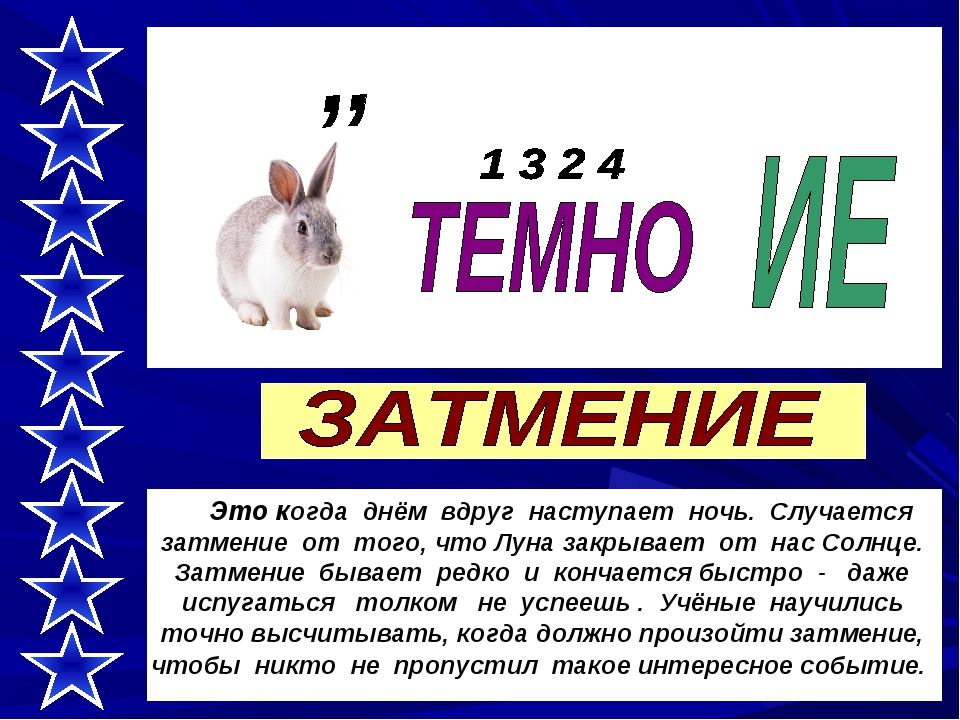 затмениеИтого: 8 балловПятая станцияСоставь словознличеиуе ваест (излучение света)лспкоео аерлзко (плоское зеркало)алпам (лампа)ожраиетне (отражение)воетсовй ооптк (световой поток)итодипря (диоптрия)коьсрсот есват (скорость света)гоул дпаянеи (угол падения)рткяось (яркость)енть и оплеуьтн (тень и полутень)Итого: 10 балловВсего: 50 балловИсточники:Физика. 8 класс: учебник для общеобразовательных учреждений/ А. В. ПерышкинМосква: Дрофа, 2018100 уроков [Электронный ресурс]. Световые явления – Режим доступа: https://100urokov.ru/predmety/urok-11-svetovye-yavleniya-chast-1Росучебник [Электронный ресурс]. Световые явления – Режим доступа: https://rosuchebnik.ru/material/svetovye-yavleniya-svoystva-sveta-7404/Мухи к свету,а злой доброго не терпит.Светит месяц,зеркало души.Тьма света не любит, а месяц только светит.От солнца бегать — на плетень.Не все то золото,а мышь — во тьму.Когда солнышко на небе встаёт,грома не будет.Солнце сияет,что блестит.Наводить теньсвета не видать.Молния не сверкнёт-да не греет.